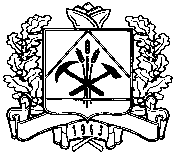 ДЕПАРТАМЕНТ ПО ЧРЕЗВЫЧАЙНЫМ СИТУАЦИЯМ КЕМЕРОВСКОЙ ОБЛАСТИПРИКАЗот   27 декабря 2018 г.   № 82г. КемеровоОб утверждении Плана ведомственного финансового контроля и ведомственного контроля в сфере закупок товаров, работ, услуг для обеспечения государственных нужд департамента по чрезвычайным ситуациям Кемеровской области на 2019 годВ соответствии с приказом департамента по чрезвычайным ситуациям Кемеровской области от 20.11.2014 № 22 «Об утверждении Положения о внутреннем финансовом контроле и ведомственном контроле в сфере закупок товаров, работ, услуг для обеспечения государственных нужд департамента по чрезвычайным ситуациям Кемеровской области»,п р и к а з ы в а ю:1. Утвердить План ведомственного финансового контроля и ведомственного контроля в сфере закупок товаров, работ, услуг для обеспечения государственных нужд департамента по чрезвычайным ситуациям Кемеровской области на 2019 год согласно приложению к настоящему приказу.2. Начальнику финансово-экономического отдела С.В. Афанасьевой обеспечить выполнение настоящего приказа.3. Контроль за исполнением настоящего приказа оставляю за собой.Начальник департамента					        К.Ю. Стефанский  